ПОСТАНОВЛЕНИЕ № 10от 27.02. 2017 г.с. ЧендекВ соответствии с требованиями Федерального закона Российской Федерации от 06.10.2003 № 131-ФЗ «Об общих принципах организации местного самоуправления в Российской Федерации», Федерального закона Российской Федерации от 25.07.2002 № 114-ФЗ «О противодействии экстремистской деятельности», Уставом Чендекского сельского поселения, в целях определения основных направлений деятельности в рамках реализации вопроса местного значения – участие в профилактикиэкстремизма, а также в минимизации и (или) ликвидации последствий проявленияэкстремизмана территории Чендекского сельского поселенияПОСТАНОВЛЯЮ:Утвердить  муниципальную программу мероприятий по профилактикеэкстремизма, а также минимизации и (или) ликвидации последствий проявления  экстремизмана территории  Чендекского сельского поселения на 2017-2020гг, согласно приложения №1  (далее – «Программа»).Предусмотреть средства в объеме, предусмотренном  в Программе.Контроль за выполнением настоящего Постановления оставляю за собой.Настоящее решение вступает в силу с момента его обнародования.И.о. главы Чендекского  сельского поселения:                                     Н.В. СубботинаМуниципальная  программа мероприятий по профилактикеэкстремизма, а также минимизация и (или) ликвидация последствий проявленийэкстремизма на территорииЧендекского сельского поселения 2017-2020 гг.1.Основные положенияНастоящая Программа разработана в соответствии с Федеральным законом от 25.07.2002 № 114-ФЗ «О противодействии экстремистской деятельности», Уставом Чендекского сельского поселения, в целях определения основных направлений деятельности в рамках реализации вопроса местного значения- участие в профилактике экстремизма, а также в минимизации и (или) ликвидации последствий проявления экстремизма на территории муниципального образования.ПАСПОРТМуниципальной программы по профилактике экстремизма, а также минимизации и (или) ликвидации последствий проявлений экстремизма на территории сельского поселения на 2017-2020год.Наименование муниципальной программы«Муниципальная программа по профилактике экстремизма, а также минимизации и (или) ликвидации последствий проявления экстремизма на территории сельского поселения на 2017-2020гг»Срок реализации программыСрок реализации муниципальной программы по профилактике экстремизма, а также минимизации и (или) ликвидации последствий проявления экстремизма на территории сельского поселения с 2017 по 2020 ггЦель Программы-противодействие экстремизму и защита жизни граждан, проживающих на территории сельского поселения от экстремистских актов;-формирование у населения внутреннейпотребности в толерантном поведении к людям других национальностей и религиозных конфессий на основе ценностей многонационального российского общества, культурного самосознания, принципов соблюдения прав и свобод человека;-формирование толерантности и межэтнической культуры в молодежной среде, профилактика агрессивного поведения.Задачи программы:-информирование населения сельского поселения по вопросам противодействия экстремизму;-содействие правоохранительным органам в выявлении правонарушений и преступлений данной категории, а также ликвидации их последствий;-пропаганда толерантного поведения к людям других национальностей и религиозных конфессий;-организация воспитательной работы среди детей и молодежи, направленная на устранение причин и условий, способствующих совершению действий экстремистского характера;-недопущение наличия свастики и иных элементов экстремистской направленности на объектах инфраструктуры сельского поселенияЦелевые показатели ПрограммыЭкономические потери от экстремистских проявлений;Количество националистических экстримистских молодёжных группировок осуществляющие деятельность на территории Чендекского сельского поселения; Ресурсное обеспечение ПрограммыОжидаемые конечные результаты реализации ПрограммыОжидаемые конечные результаты реализации Программы-совершенствование форм и методов работы органа местного самоуправления- сельского поселения по профилактике экстремизма, проявлений ксенофобии, национальной и расовой нетерпимости, противодействию этнической дискриминации на территории сельского поселения;-распространение культуры интернационализма, согласия, национальной и религиозной терпимости населения Чендекского сельского поселения-гармонизация межнациональных отношений, повышение уровня этносоциальной комфортности-формирование нетерпимости ко всем фактам экстремистких проявлений, а также толерантного сознания, позитивных установок к представителям иных этнических и конфессиональных сообществ;-укрепление и культивирование в молодежной среде атмосферы межэтнического согласия и толерантности;-формирование единого информационного пространства для пропаганды и распространения на территории  сельского поселения идей толерантности, гражданской солидарности, уважения к другим культурам.Контроль за исполнением ПрограммыКонтроль за исполнением Программы осуществляет глава МО «Чендекскоесельское поселение».Перечень мероприятий Программы,сроки их реализации и объемы финансированияРЕСПУБЛИКА АЛТАЙ УСТЬ-КОКСИНСКИЙ РАЙОНСЕЛЬСКАЯ АДМИНИСТРАЦИЯЧЕНДЕКСКОГО  СЕЛЬСКОГО ПОСЕЛЕНИЕ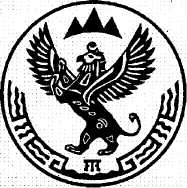 АЛТАЙ РЕСПУБЛИКАКОКСУУ-ООЗЫ АЙМАКЧЕНДЕКТЕГИ  JУРТ JЕЗЕЕЗИНИН АДМИНИСТРАЦИЯЗЫ649470 с.Чендек, ул. Садовая , 15 , тел.8(38848) 25-4-35факс.8(38848) 25-4-42, E-mail: chendek-ra@yandex.ru649470 с.Чендек, ул. Садовая , 15 , тел.8(38848) 25-4-35факс.8(38848) 25-4-42, E-mail: chendek-ra@yandex.ru649470 с.Чендек, ул. Садовая , 15 , тел.8(38848) 25-4-35факс.8(38848) 25-4-42, E-mail: chendek-ra@yandex.ruОб утверждении муниципальной программы мероприятий по профилактике экстремизма, а также минимизации и (или) ликвидации последствий проявлений экстремизма на территории  Чендекского сельского поселения на 2017-2020 ггПриложение №1к Постановлению И.о. главы МО «Чендекскоесельское поселение»от 27.02.2017 г. № 10Источник финансированияОбъем финансирования, рубОбъем финансирования, рубОбъем финансирования, рубОбъем финансирования, рубОбъем финансирования, рубИсточник финансирования2017 год, руб2018 год, руб2019 год, руб2020 год, рубВсегоБюджет сельского поселения7507507507503000№ п/пНаименование мероприятияИсполнителиСрок исполненияОбъем ежегодногофинансирования(в рублях)1.2.3.4.5.6.7.Возложить обязанности на специалиста, отвечающего за участие органа местного самоуправления в деятельности по профилактике экстремизма на территорииЧендекского сельского поселенияОсуществлять ежемесячный обход территории сельского поселения на предмет выявления экстремистской деятельности, которые проявляются в виде нанесения на архитектурные сооружения символов и знаков экстремистской направленностиВыявлять в ходе контроля за соблюдением законодательства о розничной торговле на территории сельского поселения фактов распространения информационных материалов экстремистского характераОрганизовать и провести тематические мероприятия: фестивали, конкурсы, викторины, спортивные мероприятия с целью формирования у граждан уважительного отношения к традициям и обычаям различных народов и национальностей.Организовать и провести  круглые столы, семинары, с привлечением должностных лиц и специалистов по мерам предупредительного характера при угрозах экстремистской направленности.Информировать граждан о наличии в сельском поселении телефонных линий для сообщения фактов экстремистской деятельности.Организовать подготовкупроектов, изготовление буклетов, плакатов, памяток и рекомендаций для учреждений, предприятий и организаций, расположенных на территории сельского поселения по антитеррористической тематике.Глава сельского поселенияНазначенное главой ответственное лицо, в соответствии с п.1 настоящего перечняНазначенное главой ответственное лицо, в соответствии с п.1 настоящего перечняДиректор СДК с. Чендек, специалист по работе с молодежьюГлава сельского поселенияГлава сельского поселенияНазначенное главой ответственное лицо, в соответствии с п.1 настоящего перечняВ течении месяца с  даты принятияПрограммыЕжемесячноЕжеквартально1 раз в полугодие1 раз в полугодие1 раз в полугодие1 раз в полугодиеНе требуетсяНе требуетсяНе требуется500 Не требуетсяНе ребуется250